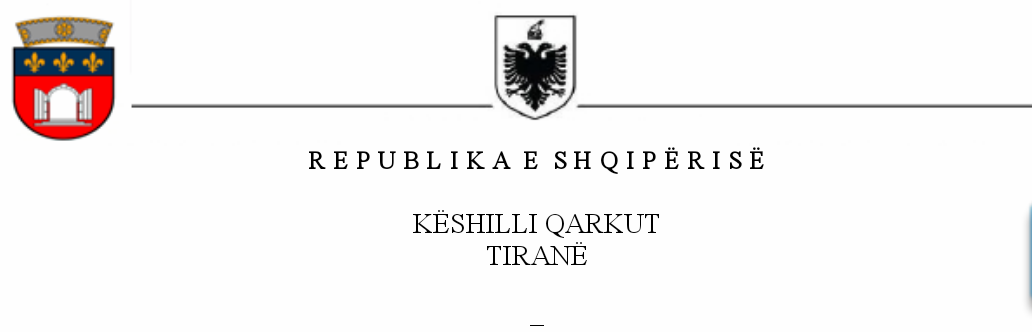 STRUKTURA ORGANIZATIVE  MIRATUAR ME VENDIM NR. 14, DATË 12.02.2016 “PËR MIRATIMIN E STRUKTURËS DHE ORGANIKËS TË ADMINISTRATËS SË KËSHILLIT TË QARKUT TIRANË” (TË NDRYSHUAR)Lidhja Nr.1II. 		PERSONELI ADMINISTRATIV II.A         KabinetiII.B	AdministrataSTRUKTURA ORGANIZATIVE-ANALITIKE MIRATUAR ME VENDIM NR. 14, DATË 12.02.2016 “PËR MIRATIMIN E STRUKTURËS DHE ORGANIKËS TË ADMINISTRATËS SË KËSHILLIT TË QARKUT TIRANË” (TË NDRYSHUAR)II. 		PERSONELI ADMINISTRATIV II.A         KabinetiII.B	AdministrataSTRUKTURA E PAGAVEReferuar VKM nr.328, datë 31.05.2023,  “Për klasifikimin e funksioneve  grupimin e njësive të vetëqeverisjes vendore, për efekt page, dhe caktimin e kufijve të pagave të funksionarëve të zgjedhur e të emëruar, të nëpunësve civilë e të punonjësve administrativë të njësive të vetëqeverisjes vendore” (i ndryshuar) lidhja nr.8Procedura e Zgjedhjes, kompetencat dhe detyrat e nënpunësveNënpunësit në Institucionin e Këshillit të Qarkut Tiranë zgjidhen pra rekrutohen referuar akteve  ligjore dhe nënligjore të shërbimit civil:- Ligji nr.152/2013 “Për nënpunësin civil” (i ndryshuar);- VKM nr.125, datë 17.2.2016 “Për transferimin e përkohshëm dhe të përhershëm të nëpunësve civilë”;- VKM nr. 124, datë 17.02.2016 “Për pezullimin dhe lirimin nga shërbimi civil”;- VKM nr. 242, datë 18.03.2015 “Për plotësimin e vendeve të lira në kategorinë e ulët dhe të mesme  drejtuese”;- VKM nr. 243, datë 18.03.2015 “Për pranimin, lëvizjen paralele, periudhën e provës dhe emërimin në kategorinë ekzekutive”Kompetencat dhe detyrat e nënpunësve përcaktohen në legjislacionin specifik dhe rregulloren e brendshme të institucionit.Procedura që ndjekin funksionarët e lartë të Autoritetit Publik për të marrë vendimeProcedura që ndjekin funksionarët e lartë të Autoritetit Publik për të marrë vendime mbështetet në:-Ligjin nr.139/2015 “Për vetëqeverisjen vendore” (i ndryshuar);-Ligj nr.44/2015 “Kodi i Procedurave Administrative i Republikës së Shqipërisë”;-Ligji nr.152/2013 “Për nëpunësin civil” (i ndryshuar) si dhe akteve dalë në zbatim të tij;-Rregullorja e Brendshme e Institucionit;-Përshkrimet e punës.Nr.Nr.Pozicioni Pozicioni Nr. PunonjësveKlasa/KategoriaFunksioniIIKRYETARI,  ZV.KRYETARI,  SEKRETARI  I KËSHILLITKRYETARI,  ZV.KRYETARI,  SEKRETARI  I KËSHILLITKRYETARI,  ZV.KRYETARI,  SEKRETARI  I KËSHILLITKRYETARI,  ZV.KRYETARI,  SEKRETARI  I KËSHILLIT1.1.Kryetar i KëshillitKryetar i Këshillit  1 (një)        I-e       I zgjedhur2. 2. Zv. Kryetar i KëshillitZv. Kryetar i Këshillit  1 (një)        I-e       I zgjedhur3. 3. Sekretar i Këshillit të QarkutSekretar i Këshillit të Qarkut  1 (një)        I-b       I zgjedhur1.Këshilltar    1 (një)        II-b      I emëruar2.Këshilltar   1 (një)        II-b      I emëruar3.Drejtor i Përgjithshëm   1 (një)        I-b      Nënpunës civil             Drejtoria Juridike dhe Burimeve Njerëzore              Drejtoria Juridike dhe Burimeve Njerëzore              Drejtoria Juridike dhe Burimeve Njerëzore              Drejtoria Juridike dhe Burimeve Njerëzore              Drejtoria Juridike dhe Burimeve Njerëzore 4. Drejtor   1 (një)        II-b      Nënpunës civil5. Specialist i urbanistikës, arkivës dhe shërbimit ndaj qytetarëve  1 (një)        IV-a      Nënpunës civil6Specialist për burimet njerëzore dhe marrëdhëniet ndërinstitucionale  1 (një)        IV-a      Nënpunës civil7.Specialist për kontrollin dhe koordinimin  1 (një)        IV-a      Nënpunës civil            Drejtoria e Financës dhe Zhvillimit të Projekteve            Drejtoria e Financës dhe Zhvillimit të Projekteve            Drejtoria e Financës dhe Zhvillimit të Projekteve            Drejtoria e Financës dhe Zhvillimit të Projekteve            Drejtoria e Financës dhe Zhvillimit të Projekteve8.Drejtor 1 (një)        II-b      Nënpunës civil9.Specialist për financën dhe menaxhimin e projekteve  1 (një)        IV-a      Nënpunës civil10.Specialist për marrëdhëniet publike dhe promovimit 1 (një)        IV-a      Nënpunës civilNr.Nr.Pozicioni Pozicioni Emër Mbiemër i  PunonjësveKlasa/KategoriaFunksioniIIKRYETARI,  ZV.KRYETARI,  SEKRETARI  I KËSHILLITKRYETARI,  ZV.KRYETARI,  SEKRETARI  I KËSHILLITKRYETARI,  ZV.KRYETARI,  SEKRETARI  I KËSHILLITKRYETARI,  ZV.KRYETARI,  SEKRETARI  I KËSHILLIT1.1.Kryetar i KëshillitKryetar i Këshillit  Aldrin Dalipi        I-e       I zgjedhur2. 2. Zv. Kryetar i KëshillitZv. Kryetar i Këshillit  Durim Cani        I-e       I zgjedhur3. 3. Sekretar i Këshillit të QarkutSekretar i Këshillit të Qarkut  Agron Agalliu        I-b       I zgjedhur1.Këshilltar    Emirjona Huti        II-b      I emëruar2.Këshilltar        II-b      I emëruar3.Drejtor i Përgjithshëm   Meris Xibraku        I-b      Nënpunës civil             Drejtoria Juridike dhe Burimeve Njerëzore              Drejtoria Juridike dhe Burimeve Njerëzore              Drejtoria Juridike dhe Burimeve Njerëzore              Drejtoria Juridike dhe Burimeve Njerëzore              Drejtoria Juridike dhe Burimeve Njerëzore 4. Drejtor Matilda Hamzallari        II-b      Nënpunës civil5. Specialist i urbanistikës, arkivës dhe shërbimit ndaj qytetarëveNikoleta Çima        IV-a      Nënpunës civil6Specialist për burimet njerëzore dhe marrëdhëniet ndërinstitucionale Jolinda Gazheli        IV-a      Nënpunës civil7.Specialist për kontrollin dhe koordinimin  Irida Qafoku        IV-a      Nënpunës civil            Drejtoria e Financës dhe Zhvillimit të Projekteve            Drejtoria e Financës dhe Zhvillimit të Projekteve            Drejtoria e Financës dhe Zhvillimit të Projekteve            Drejtoria e Financës dhe Zhvillimit të Projekteve            Drejtoria e Financës dhe Zhvillimit të Projekteve8.Drejtor Bujar Hoxha        II-b      Nënpunës civil9.Specialist për financën dhe menaxhimin e projekteve  Antela Sadushi        IV-a      Nënpunës civil10.Specialist për marrëdhëniet publike dhe promovimit Besmir Bedalli        IV-a      Nënpunës civilFUNKSIONIKLASA/KATEGORIATË TJERAKryetarI-egërma “e” e VKMZëvendëskryetarI-egërma “e” e VKMSekretar KëshilliI-bpika “11”  e VKMDrejtor i PërgjithshëmI-bpagë pozicioni + pagë grupi +2% vjetërsiDrejtor DrejtorieII-bpagë pozicioni + pagë grupi +2% vjetërsiSpecialist IV-apagë pozicioni + pagë grupi +2 % vjetërsiPozicioniMënyra e PërzgjedhjesKompetencat/DetyratDREJTOR I PËRGJITHSHËMReferuar akteve ligjore për shërbimin civilPërgjigjet përpara Kryetarit të Këshillit të Qarkut për zbatimin  e  politikave,  strategjive  dhe programeve në fushën e ngarkuar, si dhe për sigurimin e mbarëvajtjes së aktivitetit të Drejtorive në përputhje me ligjet, aktet nënligjore apo aktet rregullatore në fuqi.b.   Organizon, ndjek dhe bashkërendon punën, afatet, detyrat e ngarkuara brenda Drejtorive dhe siguron bashkëpunimin dhe me drejtoritë e tjera.c.  Siguron drejtimin e njësisë organizative (drejtoritë) për përgatitjen dhe përditësimin të planeve dhe objektivave, me qëllim arritjen e tyre dhe përmbushjen e misionit të kësaj strukture, nëpërmjet mirëmenaxhimit të burimeve ekonomike dhe njerëzore në dispozicion.d.   Ofron mbështetje dhe këshilla për Kryetarin e Këshillit të Qarkut, në interpretimin dhe zbatimin e strategjive, politikave, planeve dhe buxhetit të Këshillit të Qarkut.e.	Përgatit në bashkëpunim me drejtorët e drejtorive përkatëse materialet që paraqiten në Këshillin e Qarkut, si dhe ndjek dhe kujdeset për zbatimin e vendimeve të marra.g.   Merr në shqyrtim dhe adreson rekomandimet apo sugjerimet e brendshme apo të jashtme me qëllim përmirësimin e praktikave apo proçedurave të zbatuara nga punonjësit e Drejtorive me qëllim përmirësimin e rezultateve dhe performancës së këtyre të fundit.h.   Informon në mënyrë periodike Kryetarin e Këshillit të Qarkut për problemet e ndryshme në lidhje me planet e punës apo arritjen e objektivave.i.	harton propozime dhe jep mendime për projektakte ligjore dhe nënligjore për veprimtarinë që mbulojnë drejtoritë.j.   siguron bashkëpunimin e Drejtorive me Strukturat e tjera brenda dhe jashtë institucionit;k.   kryen  analiza  periodike  për  veprimtarinë  e  drejtorive  që  mbulon  dhe  mbi  këtë  bazë, informon periodikisht Kryetarin e Këshillit të Qarkut, për veprimtarinë e drejtorive për ecurinë e detyrave të ngarkuara në çdo drejtori, si dhe bën vlerësime pune për Drejtorët e Drejtorive.l.	kryen delegimin e detyrave mbi çështjet që i drejtohen për trajtim dhe zgjidhje Drejtorit të Përgjithshem dhe ndjek e kontrollon punën që bëhet nga drejtorët e drejtorive, për përcaktimin dhe dhënien e zgjidhjeve ligjore, teknike dhe administrative në afatet e caktuara.DREJTORReferuar akteve ligjore për shërbimin civilDrejtori i Drejtorisë varet direkt nga Drejtori i Përgjthshëm,Drejtori i Drejtorisë ka këto detyra:a.   harton përshkrimin e punës për çdo pozicion pune në drejtori;b.   parashikon në planet mujore të punës, të gjitha detyrat që i dalin drejtorisë sipas fushave përkatëse, ndjek sistematikisht plotësimin e tyre dhe bën analizën në nivel drejtorie, në zbatim të detyrave të përcaktuara nga programet vjetore dhe periodike të miratuara;c.   bën shpërndarjen e punës dhe çështjeve që i adresohen drejtorisë dhe ndjek e kontrollon punën që bëhet nga përgjegjësit e sektorëve, zyrave e punonjësit e veçantë, për përcaktimin e dhënien e zgjidhjeve ligjore, në afatet e caktuara;d.   zbaton, ndjek dhe bashkërendon plotësimin e të gjitha detyrave të ngarkuara nga Drejtori i Përgjithshëm;e.   kontrollon dhe firmos të gjitha shkresat që përgatisin punonjësit e Drejtorisë, për Drejtorinë; f.   kryen analiza periodike për  veprimtarinë  e  drejtorisë  dhe  mbi  këtë  bazë,  informon periodikisht Drejtorin e Përgjithshëm për veprimtarinë e drejtorisë, për ecurinë e detyrave të ngarkuara në çdo sektor e zyrë, si dhe bën vlerësime pune për nëpunësit dhe punonjësit.SPECIALISTReferuar akteve ligjore për shërbimin civilSpecialisti varet direkt nga përgjegjësi i sektorit.Specialisti ka këto detyra:a.   zbaton me përpikmëri dhe në nivel të lartë profesional të gjitha detyrat e ngarkuara nga eprorët e tij;b.   jep përgjigje ligjore dhe teknike për problemet specifike që mbulon sipas detyrave që i ngarkohen brenda sektorit, si dhe përgatit propozime lidhur me trajtimin e çështjeve të ndryshme me karakter profesional dhe teknik, sipas fushave që mbulon sektori;c.   ndjek korrespondencën që i është dhënë për trajtim, duke respektuar rigorozisht afatet e përcaktuara. Përgatit materialin dhe pasi e siglon ia paraqet përgjegjësit të sektorit dhe drejtorit të drejtorisë;d.   mban përgjegjësi për cilësinë dhe saktësinë profesionale të materialeve të përgatitura;e.   punon në vazhdimësi për rritjen e aftësive vetiake tekniko-profesionale dhe marrin pjesë në veprimtaritë trajnuese për këtë qëllim, në funksion të plotësimit sa më të mirë të detyrës së ngarkuar, por edhe të karrierës në shërbimin civil, të njohë legjislacionin në fuqi dhe në mënyrë të veçantë atë që lidhet me punën sipas specifikës së fushës që mbulon.